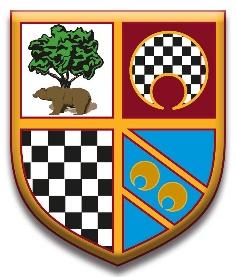 St Francis Xavier’s CollegeJob DescriptionPosition: Main/Upper Scale TeacherPlease refer to the Department for Education teachers’ Standards document : https://www.gov.uk/government/publications/teachers-standardsWe expect all teaching staff to contribute to these main strands from the standards document:Set high expectations which inspire, motivate and challenge pupilsPromote good progress and outcomes by pupilsDemonstrate good subject and curriculum knowledgePlan and teach well structured lessonsAdapt teaching to respond to the strengths and needs of all pupilsMake accurate and productive use of assessmentManage behaviour effectively to ensure a good and safe learning environmentFulfil wider professional responsibilitiesPolicies:The teacher must adhere to the College’s policies, procedures and documentation relating to the position.Mission StatementThe teacher must adhere to the College’s mission statement by supporting the Christian ethos of the College and ensuring we offer all of our students the opportunities and to experience and enjoy ‘Life in all its fullness…’SafeguardingThe teacher must adhere to the College’s safeguarding procedures at all times as outlined in the College’s Child Protection and Safeguarding Policy and DfE guidance “Keeping Children Safe in Education”.This job description is current at the date shown, but, in consultation with you, may be changed by the Headmaster to reflect or anticipate changes in the job commensurate with the grade and job title.Salary Grade:Duration of Post:PermanentDisclosure Level:Enhanced